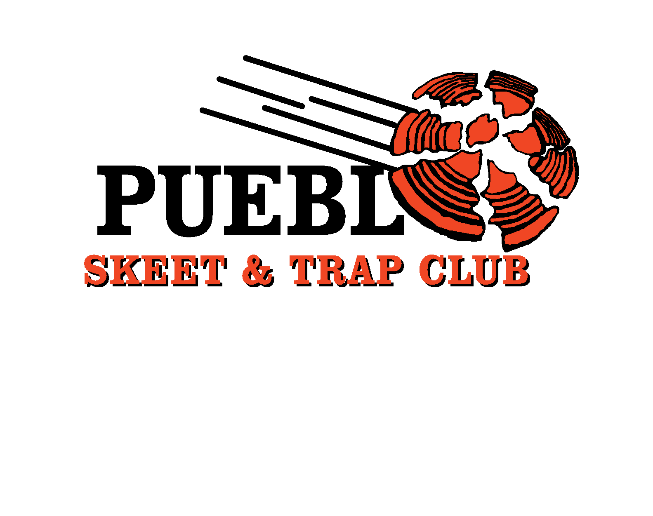 The days are getting longer and it’s starting to get warmer – now to call off the wind – at least on Wednesdays and Sundays! With spring on the horizon, our summer hours (9 a.m. to 2 p.m.) will begin on Wednesday, March 13th.  4-H practice will also start for the season on Wednesday, March 13th…  And the club will be open until 7 p.m. (or until their practice is complete) to anyone else who wants to shoot. We still have some powder and plenty of wads and primers; as well as a fresh supply of reclaim shot. Stop by, get some supplies, and shoot a few rounds. Our Hot Shot shipment is expected by the end of March – we will send an email notification as soon as it arrives. We are in need of empty shot bags, if you have any taking up space in your loading room, please bring them in.Your Club will host two Hunter Safety Classes next year. Currently the classes are planned for April 20 and August 03, 2024.  More details to follow.   If you have any questions, contact George Williams. (719) 510-4770.Reminder, if you haven’t already renewed your 2024 membership, we encourage you to do that now. (Membership rates and token prices have not changed from 2023!) We now have 47 current members, which includes seven new members – welcome! Keep in mind that components and shells are only available for purchase to 2024 members. When renewing your membership remember to sign the back of the membership renewal form.To help attract more shooters we now have a Facebook page.  It is active now but still needs a lot of work.  If you are on Facebook check it out and like our page.  Search for Pueblo Skeet & Trap Club. You need to sign in at the clubhouse BEFORE you go to the field to shoot, and you must sign in EVERY visit to the range!  Safety - Do not enter a trap house without releasing the throwing arm first.  Do not load your gun until you are on the shooting pad and it is your turn to shoot.  Do not leave the shooting pad until you have opened your gun and cleared the empties from the chamber.  No shot larger than 7 1/2 and nothing other than lead shot.  If you see something that doesn't look safe, say something.If at any time you have thoughts or questions for the Board of Directors, forward them to the Club email (this one) and we'll get them before the Board at the next Board meeting.  Board meetings are the 3rd Tuesday of each month at 6 pm.  Copies of the Board Meeting minutes are posted on the Club News bulletin board in the Clubhouse.  

It's your Club.  Get involved!

Jay LundahlPresidentwww.puebloskeetandtrap.comFollow us on Facebook @Pueblo Skeet & Trap Club 
